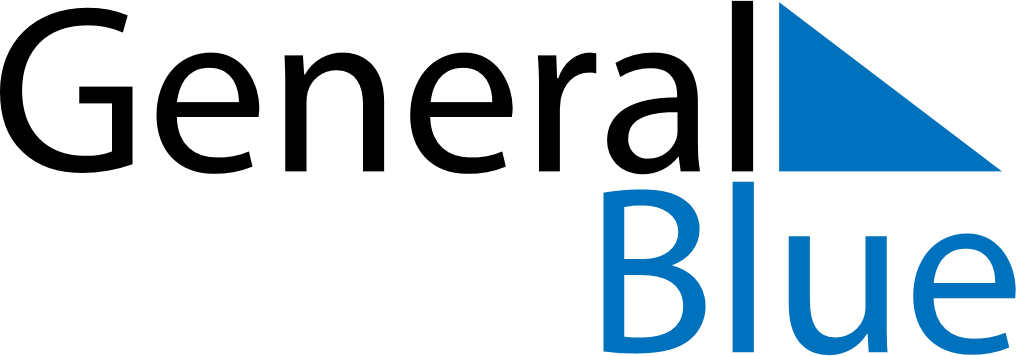 Weekly CalendarSeptember 13, 2026 - September 19, 2026Weekly CalendarSeptember 13, 2026 - September 19, 2026Weekly CalendarSeptember 13, 2026 - September 19, 2026Weekly CalendarSeptember 13, 2026 - September 19, 2026Weekly CalendarSeptember 13, 2026 - September 19, 2026Weekly CalendarSeptember 13, 2026 - September 19, 2026SUNDAYSep 13MONDAYSep 14MONDAYSep 14TUESDAYSep 15WEDNESDAYSep 16THURSDAYSep 17FRIDAYSep 18SATURDAYSep 19